Scuola dell’Infanzia e Primaria Paritaria “Benedetta Cambiagio”Via della Moletta, 10, 00154 RomaTel. 0657069101 Fax. 0657069719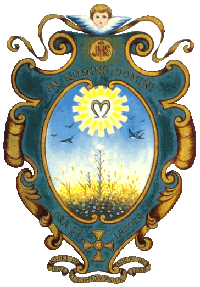 AI GENITORI DELLA SCUOLA PRIMARIA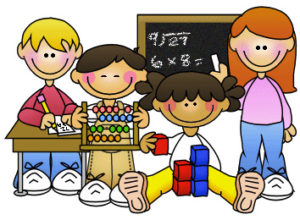 ... UN VADEMECUM PER COSTRUIRE INSIEME! BUON ANNO SCOLASTICO !Questo vademecum è parte integrante del Regolamento di Istituto.Carissimi Genitori, un nuovo anno scolastico è appena iniziato ed è per noi un piacere ritrovarvi tutti, certi della vostra consueta e puntuale disponibilità a collaborare con noi per la riuscita di un progetto importante: il successo formativo dei vostri figli, dei nostri alunni. Crescere è un compito difficile che comporta notevoli investimenti di risorse fisiche, cognitive, affettive e relazionali. Se ben sostenuti, però, i nostri bambini riusciranno a farlo nella maniera migliore, senza grandi ostacoli, conservando per sempre il ricordo di esperienze positive. Quest’anno, per educare insieme i nostri bambini al senso dell’impegno e del rispetto di tutto ciò che li circonda - persone, cose, regole - abbiamo pensato di proporre, in un breve vademecum, delle indicazioni che orientino verso la stessa direzione tutti coloro che, a diverso titolo, sono coinvolti nel percorso scolastico. Vi chiediamo di aiutarci a creare le condizioni migliori al fine di ottimizzare la nostra organizzazione e rendere così più proficuo il compito di insegnamento/apprendimento che la Costituzione ci assegna e che noi vogliamo interpretare nel massimo delle sue potenzialità. La Scuola Benedetta Cambiagio vi augura un anno scolastico sereno e produttivo!L’ORARIOEntrataLe lezioni hanno inizio alle ore 8.10. Si raccomanda, per tanto, la massima puntualità. I genitori possono accompagnare i bambini fino al cortile interno dove saranno accolti dalle assistenti e dalla Coordinatrice. Non è permesso accompagnare i bambini fino alla classe.È consentito l’ingresso anche in orario pre-scolastico dalle ore 7.30 qualora i genitori ne abbiano necessità. In questo caso sarà il personale religioso ad accogliere i bambini ed intrattenerli in attesa dell’arrivo dell’insegnanteUscitaL’uscita dei bambini della Scuola Primaria è prevista senza rientro alle ore 13.10 e alle ore 16.00 in caso di rientro pomeridiano. I genitori sono tenuti ad aspettare l’uscita delle classi fuori dalla Scuola entro i limiti del cortile delineati da apposita segnaletica.Entrate posticipate e uscite anticipate L’ingresso alla prima ora è consentito fino alle 8.30, dopo tale orario l’alunno entrerà direttamente alla seconda ora con la giustificazione del genitore.Gli ingressi con ritardo successivo alla prima ora e le uscite anticipate dovranno essere giustificati con apposita comunicazione scritta e firmata dal genitore utilizzando il modello “Autorizzazione entrata/uscita fuori orario”Inoltre il genitore, o chi ne fa le veci, al momento dell’uscita dovrà apporre una firma sul “Registro uscite anticipate/Allontanamenti dalla scuola”. Il personale ATA presente in portineria comunicherà l’arrivo del genitore all’insegnante della classe che farà scendere l’alunno.LE DELEGHEI Genitori possono delegare altre persone maggiorenni a prelevare i propri figli, solo su delega scritta e registrata agli atti della scuola. Ad inizio anno scolastico si chiede ai genitori di compilare e firmare il modello “Delega uscita alunni” specificando le generalità delle persone (parenti e non) autorizzate a prendere il proprio figlio all’uscita da scuola e allegando le fotocopie dei documenti di identità.LE ASSENZELa costanza della frequenza è una condizione essenziale per l’apprendimento; è quasi superfluo, perciò, raccomanda-re una frequenza assidua e regolare durante l’intero anno scolastico e comunque le assenze vanno sempre giustificate in forma scritta da un genitore. LA SALUTELe malattie dei bambini, soprattutto se infettive, vanno comunicate agli insegnanti non appena diagnosticate. È comunque vietata la frequenza per gli alunni che manifestano evidenti sintomi di malessere fisico dei quali va accertata l’entità. In merito alla somministrazione dei farmaci, si ricorda che la scuola non è obbligata a tale compito. È possibile, tuttavia, fare richiesta alla Coordinatrice per somministrazioni occasionali o prolungate di farmaci su autorizzazione e liberatoria della famiglia, con allegato certificato medico. 
LA MENSAPer i casi di alunni con allergie alimentari e/o di diversa cultura alimentare sono possibili menu alternativi. Il genitore dovrà consegnare alla Segreteria ad inizio anno il modulo “Richiesta variazione menu”, disponibile presso l’ufficio”, compilato e firmato, con allegato certificato medico ed elenco alimenti da escludere. Il costo dei pasti è giornaliero e viene aggiunto alla retta mensile.Su richiesta all’insegnante e su loro positiva valutazione, è permesso festeggiare a scuola il compleanno dei bambini, senza genitori, foto, video nell’ orario della merenda, con torte confezionate e con la data di scadenza; succo di frutta/tè/bibite (deteinate e decaffeinate), patatine o caramelle.LA COMUNICAZIONE SCUOLA/FAMIGLIAUn dialogo costruttivo con le insegnanti potrà aiutarvi a risolvere ogni problema dovesse sorgere e a farvi scoprire, giorno dopo giorno, quanto e come i vostri figli stanno crescendo. Per questo, sono previsti nel corso dell’anno vari incontri che saranno comunicati attraverso apposito avviso scritto. Non è assolutamente consentito permanere negli spazi della scuola durante le ore di lezione. Le insegnanti sono disponibili ad incontrare i genitori su richiesta e secondo necessità, previo accordo per stabilire tempi e luoghi. I MATERIALI DIDATTICIPer un efficace percorso scolastico, gli alunni debbono essere sempre muniti dei testi e dei materiali richiesti dagli insegnanti nel rispetto degli orari e delle attività didattiche. LE ISCRIZIONE E LE RETTELe quote per l’iscrizione, la retta e i pasti sono definite nella Scheda informativa.Per le nuove iscrizioni i genitori dovranno compilare la “Domanda d’iscrizione” e consegnarla in segreteria insieme alla modulistica richiesta da allegare:Certificato di nascitaFotocopia del codice fiscaleFotocopia delle vaccinazioni obbligatorieCertificato medico attestante eventuali allergie o intolleranze alimentari Certificato medico per eventuale necessità di somministrare farmaciLe domande d’iscrizione non complete non saranno prese in considerazione.I tempi per la presentazione della domanda sono generalmente da Gennaio a Marzo e le date vengono comunicate nella Scheda informativa. Assieme alla domanda di iscrizione deve essere versata la quota dell’iscrizione, comprensiva delle spese di riscaldamento, manutenzione e assicurazione da versare in un'unica soluzione oppure lasciando una quota come preiscrizione e la restante parte è da saldare a conferma dell’iscrizione entro la data di chiusura iscrizioni (fine marzo).La preiscrizione e la quota dell’iscrizione non sono rimborsate.I genitori degli alunni che intendono confermare l’iscrizione all’anno scolastico successivo devono compilare l’apposito modulo “Domanda di riconferma iscrizione” disponibile presso la Segreteria e riconsegnarlo assieme alla quota d’iscrizione.La retta mensile deve essere versata entro il 10 di ogni mese anche nel caso di non frequenza. CALENDARIO SCOLASTICOInizio lezioni: … settembre       termine lezioni: … giugnoFestività:• Tutte le domeniche • il primo novembre: festa di tutti i Santi• l’8 dicembre: Immacolata Concezione • il 25 dicembre: Natale • il 26 dicembre: Santo Stefano • il primo gennaio: Capodanno • il 6 gennaio: Epifania• Pasqua e Pasquetta • il 25 aprile: anniversario della liberazione • il primo maggio: festa del Lavoro• il 2 giugno: festa nazionale della Repubblica Eventuali ulteriori e urgenti modifiche al calendario saranno tempestivamente comunicate.